10"TOP VIEW4"2 1/4"1 3/4"MATERIAL: A36 STEELFRONT VIEWRIGHT SIDE VIEWSHEET TITLE:4' & 5' TANKSPROJECT NUMBER:PROJECT NAME:DRAWN DATE:     DRAWN BY:	REV.04/08/20 JACK	00UST LIFTING LUGS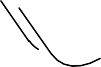 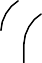 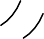 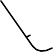 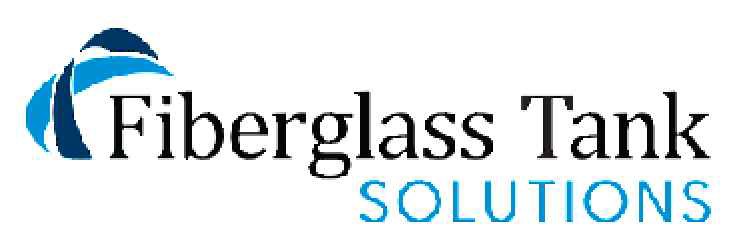 Mailing: P.O. BOX 326, Montreal, MO 65591 MFG: 147 Camdenton Bus. Prk. Dr., Camdenton, MO 65020P: 573-317-962010"TOP VIEW10"5 3/8"4 5/8"RIGHT SIDE VIEWSHEET TITLE:MATERIAL: A36 STEELFRONT VIEW6', 8', 10', 12' TANKSPROJECT NUMBER:PROJECT NAME:DRAWN DATE:     DRAWN BY:	REV.04/08/20 JACK	00UST LIFTING LUGS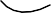 Mailing: P.O. BOX 326, Montreal, MO 65591 MFG: 147 Camdenton Bus. Prk. Dr., Camdenton, MO 65020P: 573-317-9620